ООО Пансионат «Озерный»153505, Ивановская обл., Ивановский р-н, с. Озерный, ул. Школьная д. 10                                                                                    Утверждаю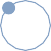                                                                                     Генеральный директор                                                                                   ООО Пансионат «Озерный»                                                                                                                 __________________М.К.Прохорова                                                                                                                    09 сентября 2021 г.                                                                                                                                                                      Количество свободных мест для приема получателей социальных услуг по формам социального обслуживания.Стационарная форма - 38Полустационарная форма - 10Обслуживание на дому – 20ООО Пансионат «Озерный»153505, Ивановская обл., Ивановский р-н, с. Озерный, ул. Школьная д. 10                                                                                    Утверждаю                                                                                    Генеральный директор                                                                                   ООО Пансионат «Озерный»                                                                                                                 __________________М.К.Прохорова                                                                                                                    09 сентября 2021 г.                                                                                                                                                                      Численность получателей социальных услуг по формам социального обслуживания и видам социальных услуг.Стационарная форма - 12Полустационарная форма - 0Обслуживание на дому - 0